14 февраля 2014 года на базе МАДОУ Вагайский д/с «Родничок» состоялся мастер-класс по теме «Введение мнемотехники в образовательный процесс». Цель данного мероприятия: «Стимулировать педагогов ДОУ к пополнению предметно-развивающей среды моделями, схемами для овладения дошкольниками получения необходимой информации». На повестке дня были рассмотрены вопросы: 1). «Характеристика мнемотехнических средств обучения детей дошкольного возраста» (методист управления образования М.В. Каштанова); 2).«Развитие наглядно-образного мышления у детей дошкольного возраста с использованием мнемотаблиц» (воспитатель ГКП Дубровинская СОШ О.В. Шевелева); 3). «Мнемотаблицы, схемы в работе учителя-логопеда по развитию речи» (учитель-логопед МАДОУ Вагайский д/с «Родничок» В.В. Плесовских); 4). «Моделирование, как средство развития связной речи дошкольников» (воспитатель МАДОУ Вагайский д/с «Родничок» Е.В. Ослина). Всего приняло участие 25 педагогов, из них 11 воспитателей ГКП (МАОУ Осиновская СОШ, МАДОУ (МАОУ) Вагайская СОШ, МАОУ Дубровинская СОШ, МАОУ Куларовская СОШ, МАОУ Карагайская СОШ, Индерская нач школа, МАОУ Абаульская ООШ, МАОУ Казанская СОШ, МАОУ Юрминская СОШ),  14 воспитателей дошкольного образования (МАДОУ Вагайский д/с «Родничок», МАДОУ Вагайский д/с «Колосок», СП Зареченский д/с «Березка», СП Черноковский д/с «Ласточка», МАОУ Ушаковская ООШ, МАОУ  Шишкинская СОШ, МАОУ Птицкая СОШ). 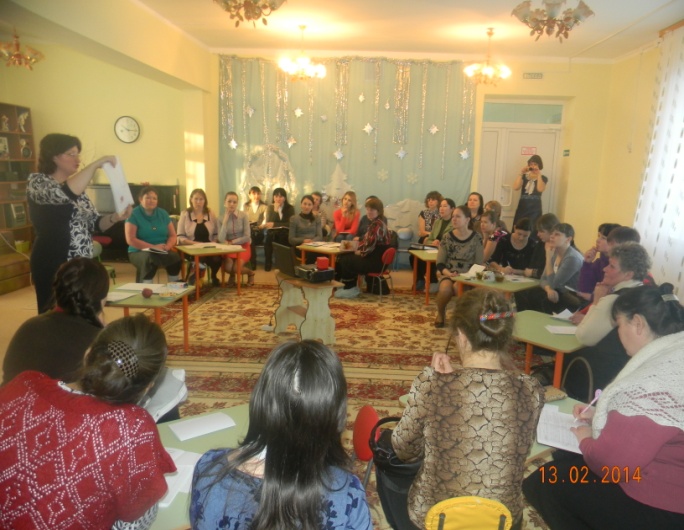 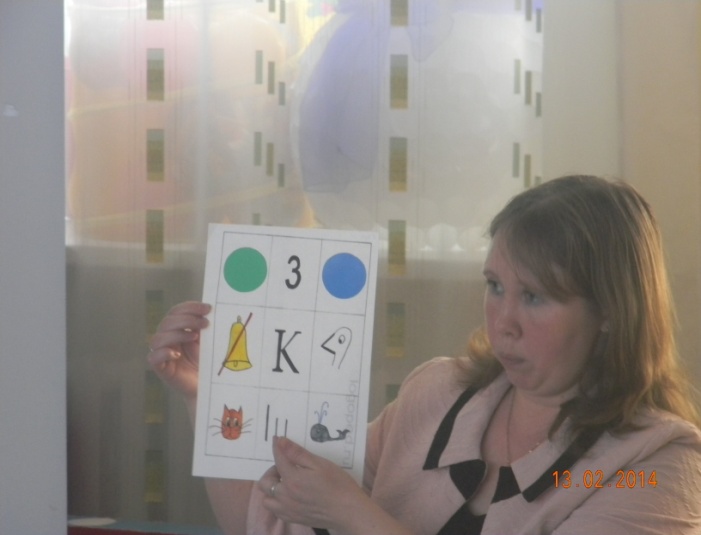 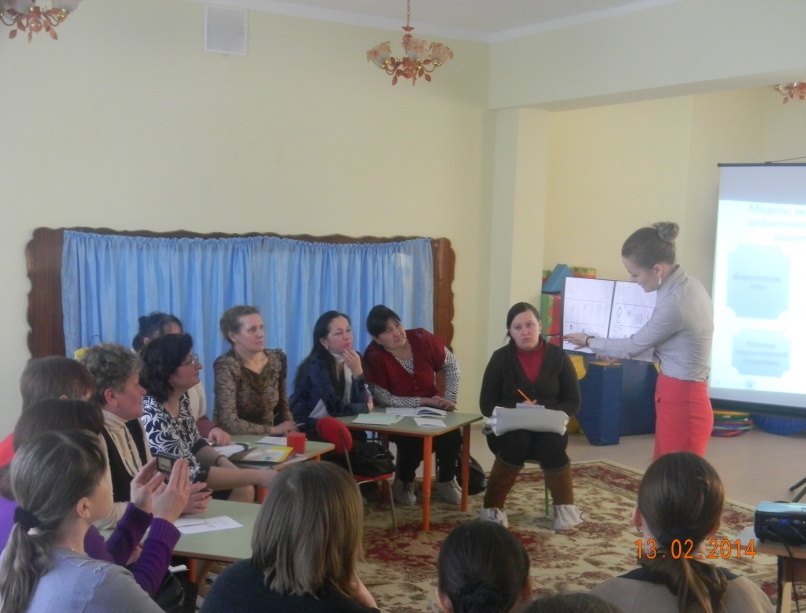 